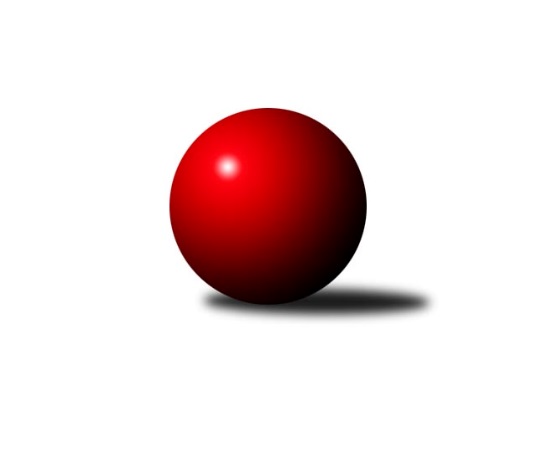 Č.14Ročník 2015/2016	9.6.2024 3.KLM A 2015/2016Statistika 14. kolaTabulka družstev:		družstvo	záp	výh	rem	proh	skore	sety	průměr	body	plné	dorážka	chyby	1.	TJ Sokol Kdyně	14	11	1	2	80.0 : 32.0 	(198.0 : 138.0)	3254	23	2189	1064	20.1	2.	TJ Kovohutě Příbram	14	10	0	4	69.5 : 42.5 	(187.0 : 149.0)	3174	20	2133	1041	26.1	3.	TJ Slovan Karlovy Vary	14	9	0	5	65.0 : 47.0 	(176.0 : 160.0)	3177	18	2153	1024	27.4	4.	TJ VTŽ Chomutov	14	8	1	5	60.5 : 51.5 	(171.5 : 164.5)	3137	17	2130	1007	30.9	5.	KK Karlovy Vary	14	7	2	5	62.0 : 50.0 	(177.0 : 159.0)	3172	16	2136	1036	23.8	6.	TJ Lokomotiva Ústí n. L.	14	8	0	6	58.0 : 54.0 	(166.5 : 169.5)	3137	16	2115	1023	26.6	7.	TJ Glaverbel Czech Teplice	14	6	2	6	51.5 : 60.5 	(161.5 : 174.5)	3108	14	2105	1004	33.1	8.	CB Dobřany	14	6	1	7	58.5 : 53.5 	(177.5 : 158.5)	3168	13	2147	1022	27.9	9.	TJ Blatná	14	6	0	8	50.0 : 62.0 	(152.0 : 184.0)	3140	12	2138	1002	35.5	10.	TJ Baník Stříbro B	14	4	0	10	37.5 : 74.5 	(138.5 : 197.5)	3089	8	2103	986	38.7	11.	SK Škoda VS Plzeň	14	3	1	10	42.0 : 70.0 	(155.5 : 180.5)	3165	7	2126	1040	26.5	12.	TJ Jiskra Hazlov	14	2	0	12	37.5 : 74.5 	(155.0 : 181.0)	3182	4	2155	1027	29.9Tabulka doma:		družstvo	záp	výh	rem	proh	skore	sety	průměr	body	maximum	minimum	1.	TJ Kovohutě Příbram	7	7	0	0	45.5 : 10.5 	(108.5 : 59.5)	3162	14	3270	3094	2.	TJ Sokol Kdyně	7	6	0	1	42.0 : 14.0 	(102.5 : 65.5)	3327	12	3465	3250	3.	TJ Lokomotiva Ústí n. L.	7	6	0	1	40.0 : 16.0 	(98.5 : 69.5)	3180	12	3244	3122	4.	KK Karlovy Vary	7	5	1	1	38.0 : 18.0 	(101.0 : 67.0)	3196	11	3262	3043	5.	TJ Glaverbel Czech Teplice	7	5	1	1	36.5 : 19.5 	(94.0 : 74.0)	3182	11	3235	3098	6.	TJ VTŽ Chomutov	7	5	1	1	35.0 : 21.0 	(92.0 : 76.0)	3111	11	3161	3039	7.	TJ Slovan Karlovy Vary	7	5	0	2	35.5 : 20.5 	(89.5 : 78.5)	3192	10	3289	3115	8.	CB Dobřany	7	4	0	3	34.5 : 21.5 	(93.0 : 75.0)	3229	8	3348	3124	9.	TJ Blatná	7	4	0	3	33.0 : 23.0 	(85.5 : 82.5)	3156	8	3250	3103	10.	SK Škoda VS Plzeň	7	3	1	3	28.0 : 28.0 	(86.5 : 81.5)	3260	7	3345	3187	11.	TJ Baník Stříbro B	7	3	0	4	25.5 : 30.5 	(82.0 : 86.0)	3219	6	3265	3129	12.	TJ Jiskra Hazlov	7	2	0	5	24.0 : 32.0 	(87.5 : 80.5)	3247	4	3294	3169Tabulka venku:		družstvo	záp	výh	rem	proh	skore	sety	průměr	body	maximum	minimum	1.	TJ Sokol Kdyně	7	5	1	1	38.0 : 18.0 	(95.5 : 72.5)	3243	11	3323	3148	2.	TJ Slovan Karlovy Vary	7	4	0	3	29.5 : 26.5 	(86.5 : 81.5)	3174	8	3316	3020	3.	TJ VTŽ Chomutov	7	3	0	4	25.5 : 30.5 	(79.5 : 88.5)	3141	6	3210	3032	4.	TJ Kovohutě Příbram	7	3	0	4	24.0 : 32.0 	(78.5 : 89.5)	3176	6	3307	3039	5.	CB Dobřany	7	2	1	4	24.0 : 32.0 	(84.5 : 83.5)	3158	5	3281	3025	6.	KK Karlovy Vary	7	2	1	4	24.0 : 32.0 	(76.0 : 92.0)	3187	5	3319	3063	7.	TJ Lokomotiva Ústí n. L.	7	2	0	5	18.0 : 38.0 	(68.0 : 100.0)	3130	4	3287	3041	8.	TJ Blatná	7	2	0	5	17.0 : 39.0 	(66.5 : 101.5)	3138	4	3292	2980	9.	TJ Glaverbel Czech Teplice	7	1	1	5	15.0 : 41.0 	(67.5 : 100.5)	3096	3	3204	2932	10.	TJ Baník Stříbro B	7	1	0	6	12.0 : 44.0 	(56.5 : 111.5)	3070	2	3199	2901	11.	SK Škoda VS Plzeň	7	0	0	7	14.0 : 42.0 	(69.0 : 99.0)	3149	0	3249	3048	12.	TJ Jiskra Hazlov	7	0	0	7	13.5 : 42.5 	(67.5 : 100.5)	3173	0	3221	3096Tabulka podzimní části:		družstvo	záp	výh	rem	proh	skore	sety	průměr	body	doma	venku	1.	TJ Sokol Kdyně	12	10	1	1	71.0 : 25.0 	(170.5 : 117.5)	3265	21 	5 	0 	1 	5 	1 	0	2.	TJ Kovohutě Příbram	12	9	0	3	60.5 : 35.5 	(160.5 : 127.5)	3182	18 	6 	0 	0 	3 	0 	3	3.	TJ Slovan Karlovy Vary	12	8	0	4	57.5 : 38.5 	(154.0 : 134.0)	3189	16 	4 	0 	2 	4 	0 	2	4.	TJ VTŽ Chomutov	12	7	1	4	52.5 : 43.5 	(149.5 : 138.5)	3147	15 	4 	1 	1 	3 	0 	3	5.	TJ Lokomotiva Ústí n. L.	12	7	0	5	51.0 : 45.0 	(146.5 : 141.5)	3142	14 	5 	0 	1 	2 	0 	4	6.	KK Karlovy Vary	12	5	2	5	50.0 : 46.0 	(148.0 : 140.0)	3151	12 	4 	1 	1 	1 	1 	4	7.	TJ Glaverbel Czech Teplice	12	5	2	5	45.5 : 50.5 	(141.5 : 146.5)	3136	12 	4 	1 	1 	1 	1 	4	8.	CB Dobřany	12	5	1	6	49.5 : 46.5 	(147.5 : 140.5)	3161	11 	3 	0 	3 	2 	1 	3	9.	TJ Blatná	12	5	0	7	42.0 : 54.0 	(129.5 : 158.5)	3142	10 	3 	0 	3 	2 	0 	4	10.	TJ Baník Stříbro B	12	3	0	9	30.5 : 65.5 	(120.0 : 168.0)	3090	6 	2 	0 	4 	1 	0 	5	11.	SK Škoda VS Plzeň	12	2	1	9	33.5 : 62.5 	(127.5 : 160.5)	3162	5 	2 	1 	3 	0 	0 	6	12.	TJ Jiskra Hazlov	12	2	0	10	32.5 : 63.5 	(133.0 : 155.0)	3176	4 	2 	0 	4 	0 	0 	6Tabulka jarní části:		družstvo	záp	výh	rem	proh	skore	sety	průměr	body	doma	venku	1.	KK Karlovy Vary	2	2	0	0	12.0 : 4.0 	(29.0 : 19.0)	3258	4 	1 	0 	0 	1 	0 	0 	2.	CB Dobřany	2	1	0	1	9.0 : 7.0 	(30.0 : 18.0)	3230	2 	1 	0 	0 	0 	0 	1 	3.	TJ Sokol Kdyně	2	1	0	1	9.0 : 7.0 	(27.5 : 20.5)	3307	2 	1 	0 	0 	0 	0 	1 	4.	TJ Kovohutě Příbram	2	1	0	1	9.0 : 7.0 	(26.5 : 21.5)	3163	2 	1 	0 	0 	0 	0 	1 	5.	SK Škoda VS Plzeň	2	1	0	1	8.5 : 7.5 	(28.0 : 20.0)	3246	2 	1 	0 	0 	0 	0 	1 	6.	TJ Blatná	2	1	0	1	8.0 : 8.0 	(22.5 : 25.5)	3181	2 	1 	0 	0 	0 	0 	1 	7.	TJ VTŽ Chomutov	2	1	0	1	8.0 : 8.0 	(22.0 : 26.0)	3113	2 	1 	0 	0 	0 	0 	1 	8.	TJ Slovan Karlovy Vary	2	1	0	1	7.5 : 8.5 	(22.0 : 26.0)	3148	2 	1 	0 	0 	0 	0 	1 	9.	TJ Lokomotiva Ústí n. L.	2	1	0	1	7.0 : 9.0 	(20.0 : 28.0)	3102	2 	1 	0 	0 	0 	0 	1 	10.	TJ Baník Stříbro B	2	1	0	1	7.0 : 9.0 	(18.5 : 29.5)	3151	2 	1 	0 	0 	0 	0 	1 	11.	TJ Glaverbel Czech Teplice	2	1	0	1	6.0 : 10.0 	(20.0 : 28.0)	3084	2 	1 	0 	0 	0 	0 	1 	12.	TJ Jiskra Hazlov	2	0	0	2	5.0 : 11.0 	(22.0 : 26.0)	3251	0 	0 	0 	1 	0 	0 	1 Zisk bodů pro družstvo:		jméno hráče	družstvo	body	zápasy	v %	dílčí body	sety	v %	1.	David Machálek 	TJ Sokol Kdyně 	12	/	14	(86%)	41	/	56	(73%)	2.	Václav Kuželík ml.	TJ Sokol Kdyně 	12	/	14	(86%)	37	/	56	(66%)	3.	Tomáš Pavlík 	TJ Slovan Karlovy Vary 	11.5	/	14	(82%)	41	/	56	(73%)	4.	David Hošek 	TJ Kovohutě Příbram  	11	/	13	(85%)	32.5	/	52	(63%)	5.	Milan Grejtovský 	TJ Lokomotiva Ústí n. L.  	11	/	13	(85%)	30.5	/	52	(59%)	6.	Jaroslav Roj 	TJ Kovohutě Příbram  	10	/	12	(83%)	32.5	/	48	(68%)	7.	Václav Hlaváč st.	TJ Slovan Karlovy Vary 	10	/	12	(83%)	32	/	48	(67%)	8.	Jan Koubský 	CB Dobřany  	10	/	14	(71%)	37	/	56	(66%)	9.	Josef Ženíšek 	KK Karlovy Vary 	10	/	14	(71%)	35	/	56	(63%)	10.	Oldřich Kučera 	SK Škoda VS Plzeň  	9.5	/	13	(73%)	30	/	52	(58%)	11.	Jiří Vokurka 	TJ Blatná 	9.5	/	13	(73%)	27	/	52	(52%)	12.	Jaroslav Páv 	TJ Slovan Karlovy Vary 	9.5	/	14	(68%)	32.5	/	56	(58%)	13.	Jiří Benda st.	TJ Sokol Kdyně 	9	/	11	(82%)	27.5	/	44	(63%)	14.	Jan Vank 	KK Karlovy Vary 	9	/	13	(69%)	30.5	/	52	(59%)	15.	Josef ml. Fišer ml.	CB Dobřany  	9	/	13	(69%)	28	/	52	(54%)	16.	Václav Krysl 	KK Karlovy Vary 	9	/	14	(64%)	37.5	/	56	(67%)	17.	Stanislav ml. Šmíd ml.	TJ VTŽ Chomutov 	9	/	14	(64%)	35	/	56	(63%)	18.	Lubomír Martínek 	KK Karlovy Vary 	9	/	14	(64%)	28	/	56	(50%)	19.	Zbyněk Vytiska 	TJ VTŽ Chomutov 	8	/	10	(80%)	21.5	/	40	(54%)	20.	Michael Kotal 	TJ Sokol Kdyně 	8	/	12	(67%)	31.5	/	48	(66%)	21.	Lukáš Hanzlík 	TJ Glaverbel Czech Teplice  	8	/	12	(67%)	28	/	48	(58%)	22.	Alexandr Trpišovský 	TJ Glaverbel Czech Teplice  	8	/	13	(62%)	33.5	/	52	(64%)	23.	Jiří Šípek 	TJ Lokomotiva Ústí n. L.  	8	/	13	(62%)	26.5	/	52	(51%)	24.	Petr Haken 	TJ Jiskra Hazlov  	8	/	14	(57%)	34	/	56	(61%)	25.	Evžen Cígl 	TJ Blatná 	8	/	14	(57%)	31.5	/	56	(56%)	26.	Martin Provazník 	CB Dobřany  	7.5	/	12	(63%)	29.5	/	48	(61%)	27.	Robert st. Suchomel st.	TJ VTŽ Chomutov 	7.5	/	13	(58%)	26.5	/	52	(51%)	28.	Miroslav Repčík 	TJ Jiskra Hazlov  	7.5	/	13	(58%)	20.5	/	52	(39%)	29.	Luboš Řezáč 	TJ Kovohutě Příbram  	7	/	9	(78%)	23	/	36	(64%)	30.	Oldřich Hendl 	TJ Kovohutě Příbram  	7	/	10	(70%)	29	/	40	(73%)	31.	Ondřej Šmíd 	TJ VTŽ Chomutov 	7	/	11	(64%)	26	/	44	(59%)	32.	Luděk Gühl 	TJ Glaverbel Czech Teplice  	7	/	12	(58%)	27	/	48	(56%)	33.	Milan Bělíček 	TJ Lokomotiva Ústí n. L.  	7	/	12	(58%)	24	/	48	(50%)	34.	Petr Sachunský 	SK Škoda VS Plzeň  	7	/	13	(54%)	26	/	52	(50%)	35.	Jaroslav Harančík 	TJ Baník Stříbro B 	7	/	13	(54%)	26	/	52	(50%)	36.	Miloš Rozhoň 	TJ Blatná 	7	/	14	(50%)	31	/	56	(55%)	37.	Stanislav Novák 	TJ Jiskra Hazlov  	7	/	14	(50%)	29.5	/	56	(53%)	38.	Michal Šneberger 	CB Dobřany  	7	/	14	(50%)	26.5	/	56	(47%)	39.	Martin Vít 	SK Škoda VS Plzeň  	6.5	/	13	(50%)	26	/	52	(50%)	40.	Jindřich Dvořák 	TJ Sokol Kdyně 	6	/	10	(60%)	21	/	40	(53%)	41.	Martin Zahálka st.	TJ Lokomotiva Ústí n. L.  	6	/	11	(55%)	23	/	44	(52%)	42.	Tomáš Timura 	TJ Sokol Kdyně 	6	/	11	(55%)	19.5	/	44	(44%)	43.	Radek Kneř 	CB Dobřany  	6	/	12	(50%)	26	/	48	(54%)	44.	Stanislav Rada 	TJ VTŽ Chomutov 	6	/	13	(46%)	24	/	52	(46%)	45.	Roman Lipchavský 	TJ Baník Stříbro B 	6	/	14	(43%)	25	/	56	(45%)	46.	Jan Filip 	TJ Glaverbel Czech Teplice  	6	/	14	(43%)	23.5	/	56	(42%)	47.	Vladimír Šraga 	TJ Baník Stříbro B 	5.5	/	13	(42%)	24.5	/	52	(47%)	48.	Petr Hájek 	TJ Jiskra Hazlov  	5	/	8	(63%)	19	/	32	(59%)	49.	Petr Čolák 	KK Karlovy Vary 	5	/	10	(50%)	17	/	40	(43%)	50.	Josef Hůda 	TJ Kovohutě Příbram  	5	/	13	(38%)	26	/	52	(50%)	51.	Tomáš Číž 	TJ Kovohutě Příbram  	5	/	13	(38%)	24	/	52	(46%)	52.	Jan Kobliha 	TJ Blatná 	5	/	13	(38%)	19.5	/	52	(38%)	53.	Václav Pinc 	TJ Kovohutě Příbram  	4.5	/	11	(41%)	18	/	44	(41%)	54.	Jan Hybš 	TJ Glaverbel Czech Teplice  	4.5	/	13	(35%)	22	/	52	(42%)	55.	Josef Rohlena 	TJ Lokomotiva Ústí n. L.  	4	/	10	(40%)	21.5	/	40	(54%)	56.	Pavel Treppesch 	TJ Baník Stříbro B 	4	/	11	(36%)	17	/	44	(39%)	57.	Milan Findejs 	SK Škoda VS Plzeň  	4	/	12	(33%)	20	/	48	(42%)	58.	Pavel Staša 	TJ Slovan Karlovy Vary 	4	/	12	(33%)	14.5	/	48	(30%)	59.	Jiří Vaňata 	TJ Blatná 	3.5	/	10	(35%)	17	/	40	(43%)	60.	Tomáš Beck st.	TJ Slovan Karlovy Vary 	3	/	3	(100%)	10	/	12	(83%)	61.	Jan Lommer 	TJ Sokol Kdyně 	3	/	7	(43%)	13.5	/	28	(48%)	62.	Tomáš Vrána 	TJ Lokomotiva Ústí n. L.  	3	/	8	(38%)	18	/	32	(56%)	63.	Jaroslav Tejml 	TJ Baník Stříbro B 	3	/	8	(38%)	16	/	32	(50%)	64.	Josef Šnajdr 	SK Škoda VS Plzeň  	3	/	9	(33%)	14	/	36	(39%)	65.	Arnošt Filo 	TJ VTŽ Chomutov 	3	/	10	(30%)	16.5	/	40	(41%)	66.	Bernard Vraniak 	TJ Baník Stříbro B 	3	/	10	(30%)	15	/	40	(38%)	67.	František Průša 	TJ Slovan Karlovy Vary 	3	/	11	(27%)	16.5	/	44	(38%)	68.	Jiří Hojsák 	TJ Slovan Karlovy Vary 	3	/	11	(27%)	15.5	/	44	(35%)	69.	Vít Kobliha 	TJ Blatná 	3	/	12	(25%)	17	/	48	(35%)	70.	Michael Wittwar 	TJ Jiskra Hazlov  	3	/	13	(23%)	19	/	52	(37%)	71.	Miroslav Handšuh 	TJ Slovan Karlovy Vary 	2	/	3	(67%)	8	/	12	(67%)	72.	Milan Bek 	CB Dobřany  	2	/	5	(40%)	9	/	20	(45%)	73.	Milan Vrabec 	SK Škoda VS Plzeň  	2	/	6	(33%)	12	/	24	(50%)	74.	Jan Sázel 	KK Karlovy Vary 	2	/	8	(25%)	12	/	32	(38%)	75.	Josef st. Fišer 	CB Dobřany  	2	/	9	(22%)	16	/	36	(44%)	76.	Martin Trakal 	KK Karlovy Vary 	2	/	9	(22%)	14	/	36	(39%)	77.	Stanislav st. Šmíd st.	TJ VTŽ Chomutov 	2	/	11	(18%)	19	/	44	(43%)	78.	David Bouša 	TJ Glaverbel Czech Teplice  	2	/	12	(17%)	18.5	/	48	(39%)	79.	Johannes Luster 	TJ Slovan Karlovy Vary 	1	/	1	(100%)	3	/	4	(75%)	80.	Radek Jalovecký 	TJ Lokomotiva Ústí n. L.  	1	/	1	(100%)	3	/	4	(75%)	81.	Zdeněk Svačina 	TJ Blatná 	1	/	1	(100%)	2.5	/	4	(63%)	82.	Josef Fidrant 	TJ Sokol Kdyně 	1	/	1	(100%)	2	/	4	(50%)	83.	Michal Dvořák 	TJ Baník Stříbro B 	1	/	2	(50%)	4	/	8	(50%)	84.	Petr Svoboda 	SK Škoda VS Plzeň  	1	/	2	(50%)	4	/	8	(50%)	85.	Josef Jiřinský 	TJ Glaverbel Czech Teplice  	1	/	2	(50%)	3	/	8	(38%)	86.	Pavel Říhánek 	SK Škoda VS Plzeň  	1	/	3	(33%)	7	/	12	(58%)	87.	Milan Jaworek 	TJ Lokomotiva Ústí n. L.  	1	/	3	(33%)	6	/	12	(50%)	88.	Jaroslav Bulant 	TJ Jiskra Hazlov  	1	/	3	(33%)	4.5	/	12	(38%)	89.	Dominik Novotný 	CB Dobřany  	1	/	3	(33%)	3.5	/	12	(29%)	90.	Dan Lexa 	TJ Blatná 	1	/	3	(33%)	3	/	12	(25%)	91.	Vladimír Veselý st.	TJ Jiskra Hazlov  	1	/	7	(14%)	12.5	/	28	(45%)	92.	Jakub Solfronk 	SK Škoda VS Plzeň  	1	/	7	(14%)	8	/	28	(29%)	93.	Matěj Novák 	TJ Jiskra Hazlov  	1	/	8	(13%)	10	/	32	(31%)	94.	Karel Majner 	SK Škoda VS Plzeň  	0	/	1	(0%)	2	/	4	(50%)	95.	Václav Šampalík 	TJ Blatná 	0	/	1	(0%)	2	/	4	(50%)	96.	Lukáš Jaroš 	SK Škoda VS Plzeň  	0	/	1	(0%)	1.5	/	4	(38%)	97.	Jan Salajka 	TJ Glaverbel Czech Teplice  	0	/	1	(0%)	1	/	4	(25%)	98.	Jan Vacikar 	TJ Baník Stříbro B 	0	/	1	(0%)	1	/	4	(25%)	99.	Petr Dvořák 	TJ Baník Stříbro B 	0	/	1	(0%)	1	/	4	(25%)	100.	Libor Kupka 	KK Karlovy Vary 	0	/	1	(0%)	1	/	4	(25%)	101.	Václav Zápotočný 	TJ Slovan Karlovy Vary 	0	/	1	(0%)	1	/	4	(25%)	102.	Milan Hnilica 	TJ Glaverbel Czech Teplice  	0	/	2	(0%)	3	/	8	(38%)	103.	Jaroslav Filip 	TJ Glaverbel Czech Teplice  	0	/	2	(0%)	2	/	8	(25%)	104.	Luboš Lis 	TJ Blatná 	0	/	2	(0%)	1	/	8	(13%)	105.	Miroslav Wedlich 	TJ Lokomotiva Ústí n. L.  	0	/	5	(0%)	6	/	20	(30%)	106.	Jan Čech 	TJ Baník Stříbro B 	0	/	7	(0%)	5	/	28	(18%)Průměry na kuželnách:		kuželna	průměr	plné	dorážka	chyby	výkon na hráče	1.	TJ Sokol Kdyně, 1-4	3258	2173	1084	22.4	(543.0)	2.	SK Škoda VS Plzeň, 1-4	3247	2177	1069	24.4	(541.2)	3.	Hazlov, 1-4	3243	2188	1055	33.0	(540.6)	4.	Stříbro, 1-4	3240	2188	1051	31.7	(540.0)	5.	CB Dobřany, 1-4	3206	2157	1049	30.1	(534.5)	6.	Karlovy Vary, 1-4	3158	2119	1038	27.0	(526.4)	7.	TJ Teplice Letná, 1-4	3152	2133	1018	31.2	(525.3)	8.	TJ Lokomotiva Ústí nad Labem, 1-4	3151	2118	1033	23.2	(525.2)	9.	TJ Blatná, 1-4	3146	2121	1024	31.1	(524.3)	10.	TJ VTŽ Chomutov, 1-2	3094	2108	985	35.9	(515.7)	11.	TJ Fezko Strakonice, 1-4	3085	2086	998	29.2	(514.2)Nejlepší výkony na kuželnách:TJ Sokol Kdyně, 1-4TJ Sokol Kdyně	3465	14. kolo	Michael Kotal 	TJ Sokol Kdyně	624	14. koloTJ Sokol Kdyně	3365	4. kolo	Michael Kotal 	TJ Sokol Kdyně	615	11. koloTJ Sokol Kdyně	3357	11. kolo	David Machálek 	TJ Sokol Kdyně	604	14. koloTJ Sokol Kdyně	3318	6. kolo	Tomáš Pavlík 	TJ Slovan Karlovy Vary	590	6. koloTJ Lokomotiva Ústí n. L. 	3287	2. kolo	David Machálek 	TJ Sokol Kdyně	590	4. koloTJ Sokol Kdyně	3275	12. kolo	Václav Kuželík ml.	TJ Sokol Kdyně	589	11. koloTJ Sokol Kdyně	3261	2. kolo	Jindřich Dvořák 	TJ Sokol Kdyně	583	14. koloTJ Sokol Kdyně	3250	8. kolo	Michael Kotal 	TJ Sokol Kdyně	581	4. koloTJ Jiskra Hazlov 	3221	12. kolo	David Machálek 	TJ Sokol Kdyně	579	11. koloTJ Blatná	3209	4. kolo	Václav Kuželík ml.	TJ Sokol Kdyně	579	4. koloSK Škoda VS Plzeň, 1-4SK Škoda VS Plzeň 	3345	8. kolo	Jaroslav Roj 	TJ Kovohutě Příbram 	590	6. koloSK Škoda VS Plzeň 	3324	14. kolo	Milan Findejs 	SK Škoda VS Plzeň 	589	8. koloTJ Kovohutě Příbram 	3285	6. kolo	Petr Sachunský 	SK Škoda VS Plzeň 	581	2. koloCB Dobřany 	3281	8. kolo	Václav Krysl 	KK Karlovy Vary	580	12. koloSK Škoda VS Plzeň 	3269	6. kolo	Jakub Solfronk 	SK Škoda VS Plzeň 	577	8. koloTJ Slovan Karlovy Vary	3262	2. kolo	Oldřich Kučera 	SK Škoda VS Plzeň 	574	8. koloSK Škoda VS Plzeň 	3244	2. kolo	Petr Sachunský 	SK Škoda VS Plzeň 	573	6. koloSK Škoda VS Plzeň 	3239	4. kolo	Petr Sachunský 	SK Škoda VS Plzeň 	572	14. koloTJ Jiskra Hazlov 	3220	14. kolo	Martin Provazník 	CB Dobřany 	571	8. koloKK Karlovy Vary	3215	12. kolo	Petr Sachunský 	SK Škoda VS Plzeň 	569	4. koloHazlov, 1-4TJ Sokol Kdyně	3323	1. kolo	Evžen Cígl 	TJ Blatná	612	6. koloTJ Kovohutě Příbram 	3307	10. kolo	David Machálek 	TJ Sokol Kdyně	611	1. koloKK Karlovy Vary	3297	13. kolo	Jaroslav Roj 	TJ Kovohutě Příbram 	610	10. koloTJ Jiskra Hazlov 	3294	10. kolo	Petr Haken 	TJ Jiskra Hazlov 	597	6. koloTJ Jiskra Hazlov 	3282	13. kolo	Petr Haken 	TJ Jiskra Hazlov 	590	4. koloTJ Blatná	3271	6. kolo	Tomáš Pavlík 	TJ Slovan Karlovy Vary	589	8. koloTJ Jiskra Hazlov 	3263	4. kolo	Stanislav Novák 	TJ Jiskra Hazlov 	585	4. koloTJ Jiskra Hazlov 	3260	3. kolo	Stanislav Novák 	TJ Jiskra Hazlov 	581	3. koloTJ Jiskra Hazlov 	3233	6. kolo	Jaroslav Bulant 	TJ Jiskra Hazlov 	579	13. koloTJ Jiskra Hazlov 	3228	1. kolo	Václav Kuželík ml.	TJ Sokol Kdyně	575	1. koloStříbro, 1-4TJ Slovan Karlovy Vary	3316	10. kolo	Tomáš Pavlík 	TJ Slovan Karlovy Vary	615	10. koloTJ Sokol Kdyně	3316	3. kolo	Jiří Vaňata 	TJ Blatná	587	8. koloTJ Blatná	3292	8. kolo	Bernard Vraniak 	TJ Baník Stříbro B	586	7. koloTJ Baník Stříbro B	3265	7. kolo	Stanislav Novák 	TJ Jiskra Hazlov 	583	5. koloTJ Baník Stříbro B	3264	10. kolo	Jaroslav Harančík 	TJ Baník Stříbro B	580	7. koloTJ Baník Stříbro B	3255	5. kolo	Václav Kuželík ml.	TJ Sokol Kdyně	577	3. koloSK Škoda VS Plzeň 	3249	7. kolo	Jaroslav Tejml 	TJ Baník Stříbro B	575	13. koloTJ Kovohutě Příbram 	3240	1. kolo	Václav Hlaváč st.	TJ Slovan Karlovy Vary	572	10. koloTJ Baník Stříbro B	3226	13. kolo	Jan Koubský 	CB Dobřany 	572	13. koloTJ Jiskra Hazlov 	3208	5. kolo	Evžen Cígl 	TJ Blatná	571	8. koloCB Dobřany, 1-4CB Dobřany 	3348	11. kolo	Martin Provazník 	CB Dobřany 	599	11. koloCB Dobřany 	3289	2. kolo	Josef ml. Fišer ml.	CB Dobřany 	597	11. koloCB Dobřany 	3264	12. kolo	Jiří Benda st.	TJ Sokol Kdyně	582	9. koloTJ Sokol Kdyně	3255	9. kolo	Jan Koubský 	CB Dobřany 	577	2. koloCB Dobřany 	3253	14. kolo	Josef ml. Fišer ml.	CB Dobřany 	577	9. koloTJ Jiskra Hazlov 	3217	11. kolo	Josef ml. Fišer ml.	CB Dobřany 	574	2. koloTJ VTŽ Chomutov	3210	6. kolo	Jan Koubský 	CB Dobřany 	572	4. koloTJ Baník Stříbro B	3199	2. kolo	Josef ml. Fišer ml.	CB Dobřany 	570	4. koloTJ Glaverbel Czech Teplice 	3193	4. kolo	Jan Koubský 	CB Dobřany 	569	11. koloCB Dobřany 	3179	4. kolo	Ondřej Šmíd 	TJ VTŽ Chomutov	569	6. koloKarlovy Vary, 1-4KK Karlovy Vary	3319	7. kolo	Tomáš Pavlík 	TJ Slovan Karlovy Vary	594	9. koloTJ Slovan Karlovy Vary	3289	11. kolo	Miroslav Handšuh 	TJ Slovan Karlovy Vary	589	12. koloKK Karlovy Vary	3262	1. kolo	Václav Krysl 	KK Karlovy Vary	582	2. koloKK Karlovy Vary	3259	4. kolo	Tomáš Pavlík 	TJ Slovan Karlovy Vary	579	5. koloKK Karlovy Vary	3248	2. kolo	Václav Krysl 	KK Karlovy Vary	578	1. koloKK Karlovy Vary	3234	6. kolo	Václav Krysl 	KK Karlovy Vary	578	7. koloKK Karlovy Vary	3219	14. kolo	Milan Grejtovský 	TJ Lokomotiva Ústí n. L. 	576	14. koloTJ Slovan Karlovy Vary	3211	13. kolo	Václav Krysl 	KK Karlovy Vary	574	4. koloTJ Slovan Karlovy Vary	3205	3. kolo	Jan Vank 	KK Karlovy Vary	572	6. koloTJ Slovan Karlovy Vary	3194	12. kolo	Tomáš Pavlík 	TJ Slovan Karlovy Vary	570	11. koloTJ Teplice Letná, 1-4TJ Glaverbel Czech Teplice 	3235	13. kolo	Stanislav ml. Šmíd ml.	TJ VTŽ Chomutov	578	13. koloTJ Glaverbel Czech Teplice 	3231	9. kolo	Lukáš Hanzlík 	TJ Glaverbel Czech Teplice 	573	11. koloTJ Glaverbel Czech Teplice 	3224	11. kolo	Václav Pinc 	TJ Kovohutě Příbram 	567	3. koloTJ Slovan Karlovy Vary	3193	1. kolo	Jan Filip 	TJ Glaverbel Czech Teplice 	565	13. koloTJ Glaverbel Czech Teplice 	3178	7. kolo	Alexandr Trpišovský 	TJ Glaverbel Czech Teplice 	558	9. koloTJ Glaverbel Czech Teplice 	3178	5. kolo	Jan Filip 	TJ Glaverbel Czech Teplice 	558	5. koloTJ Sokol Kdyně	3177	5. kolo	Michael Kotal 	TJ Sokol Kdyně	556	5. koloTJ Baník Stříbro B	3154	9. kolo	Jan Filip 	TJ Glaverbel Czech Teplice 	554	9. koloTJ Glaverbel Czech Teplice 	3129	3. kolo	Luděk Gühl 	TJ Glaverbel Czech Teplice 	554	3. koloSK Škoda VS Plzeň 	3106	11. kolo	Lukáš Hanzlík 	TJ Glaverbel Czech Teplice 	551	9. koloTJ Lokomotiva Ústí nad Labem, 1-4TJ Lokomotiva Ústí n. L. 	3244	8. kolo	Martin Zahálka st.	TJ Lokomotiva Ústí n. L. 	593	8. koloTJ Lokomotiva Ústí n. L. 	3212	10. kolo	Bernard Vraniak 	TJ Baník Stříbro B	576	6. koloTJ Glaverbel Czech Teplice 	3204	8. kolo	David Machálek 	TJ Sokol Kdyně	566	13. koloTJ Baník Stříbro B	3186	6. kolo	Milan Bělíček 	TJ Lokomotiva Ústí n. L. 	565	8. koloTJ Lokomotiva Ústí n. L. 	3183	5. kolo	Jaroslav Tejml 	TJ Baník Stříbro B	564	6. koloTJ Lokomotiva Ústí n. L. 	3180	6. kolo	Martin Zahálka st.	TJ Lokomotiva Ústí n. L. 	561	10. koloTJ VTŽ Chomutov	3165	10. kolo	Martin Zahálka st.	TJ Lokomotiva Ústí n. L. 	559	1. koloTJ Lokomotiva Ústí n. L. 	3162	13. kolo	Milan Grejtovský 	TJ Lokomotiva Ústí n. L. 	559	13. koloTJ Lokomotiva Ústí n. L. 	3155	3. kolo	David Bouša 	TJ Glaverbel Czech Teplice 	557	8. koloTJ Sokol Kdyně	3148	13. kolo	Milan Grejtovský 	TJ Lokomotiva Ústí n. L. 	555	3. koloTJ Blatná, 1-4TJ Blatná	3250	13. kolo	Tomáš Vrána 	TJ Lokomotiva Ústí n. L. 	574	7. koloCB Dobřany 	3242	3. kolo	Martin Provazník 	CB Dobřany 	570	3. koloTJ Blatná	3196	10. kolo	Stanislav ml. Šmíd ml.	TJ VTŽ Chomutov	568	1. koloTJ Blatná	3169	5. kolo	Evžen Cígl 	TJ Blatná	562	10. koloTJ Lokomotiva Ústí n. L. 	3153	7. kolo	Jiří Vokurka 	TJ Blatná	562	9. koloTJ VTŽ Chomutov	3147	1. kolo	Evžen Cígl 	TJ Blatná	561	13. koloKK Karlovy Vary	3142	5. kolo	Evžen Cígl 	TJ Blatná	560	1. koloTJ Blatná	3140	9. kolo	David Hošek 	TJ Kovohutě Příbram 	560	13. koloSK Škoda VS Plzeň 	3138	9. kolo	Josef ml. Fišer ml.	CB Dobřany 	558	3. koloTJ Blatná	3117	3. kolo	Jan Koubský 	CB Dobřany 	556	3. koloTJ VTŽ Chomutov, 1-2TJ Sokol Kdyně	3276	7. kolo	Stanislav ml. Šmíd ml.	TJ VTŽ Chomutov	586	2. koloTJ VTŽ Chomutov	3161	14. kolo	Lukáš Hanzlík 	TJ Glaverbel Czech Teplice 	574	2. koloTJ VTŽ Chomutov	3129	12. kolo	Václav Kuželík ml.	TJ Sokol Kdyně	573	7. koloTJ VTŽ Chomutov	3118	11. kolo	Václav Hlaváč st.	TJ Slovan Karlovy Vary	569	14. koloTJ VTŽ Chomutov	3117	9. kolo	Miroslav Repčík 	TJ Jiskra Hazlov 	563	9. koloTJ Jiskra Hazlov 	3111	9. kolo	Stanislav ml. Šmíd ml.	TJ VTŽ Chomutov	560	11. koloTJ VTŽ Chomutov	3110	2. kolo	Tomáš Pavlík 	TJ Slovan Karlovy Vary	558	14. koloTJ Glaverbel Czech Teplice 	3110	2. kolo	Tomáš Timura 	TJ Sokol Kdyně	557	7. koloTJ VTŽ Chomutov	3100	5. kolo	Stanislav ml. Šmíd ml.	TJ VTŽ Chomutov	556	14. koloTJ Slovan Karlovy Vary	3085	14. kolo	Stanislav Rada 	TJ VTŽ Chomutov	550	12. koloTJ Fezko Strakonice, 1-4TJ Kovohutě Příbram 	3270	11. kolo	Oldřich Hendl 	TJ Kovohutě Příbram 	585	14. koloTJ Kovohutě Příbram 	3214	14. kolo	Jaroslav Roj 	TJ Kovohutě Příbram 	584	2. koloTJ Kovohutě Příbram 	3160	9. kolo	Oldřich Hendl 	TJ Kovohutě Příbram 	579	11. koloTJ Kovohutě Příbram 	3144	2. kolo	Václav Hlaváč st.	TJ Slovan Karlovy Vary	575	4. koloTJ Kovohutě Příbram 	3129	12. kolo	Jaroslav Roj 	TJ Kovohutě Příbram 	558	11. koloTJ Kovohutě Příbram 	3126	4. kolo	Radek Kneř 	CB Dobřany 	554	7. koloTJ Kovohutě Příbram 	3094	7. kolo	Tomáš Vrána 	TJ Lokomotiva Ústí n. L. 	553	11. koloTJ Lokomotiva Ústí n. L. 	3068	11. kolo	Josef Hůda 	TJ Kovohutě Příbram 	548	4. koloKK Karlovy Vary	3063	9. kolo	Josef Hůda 	TJ Kovohutě Příbram 	547	14. koloCB Dobřany 	3054	7. kolo	David Hošek 	TJ Kovohutě Příbram 	547	4. koloČetnost výsledků:	8.0 : 0.0	6x	7.0 : 1.0	18x	6.5 : 1.5	1x	6.0 : 2.0	18x	5.5 : 2.5	2x	5.0 : 3.0	9x	4.5 : 3.5	1x	4.0 : 4.0	4x	3.0 : 5.0	9x	2.5 : 5.5	2x	2.0 : 6.0	7x	1.5 : 6.5	1x	1.0 : 7.0	5x	0.0 : 8.0	1x